Как успокоить плачущего ребенкаЧто делать и не делать, если ребенок сильно плачет. Внезапный испуг, например, или коленку ободрал, или резкая обида. 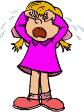 Сначала что НЕ надо делать. Не разговаривать НИКАК. То есть абсолютно. Никаких "иди пожалею" или "ой-ей-ей" или "маленький мой". Никаких вопросов о том, что случилось, как упал, где болит. ТИХО. Слова дают ребенку дополнительную нагрузку на мозг в ситуации, когда он и так перегружен. Также не надо тут же мазать ребенка или дуть на рану (исключения, вроде артериального кровотечения, понятны), сильно укачивать, совать ему игрушки или сладости. Не вводить в ситуацию НИКАКИЕ новые сущности под истерику. Опять же, разгрузить мозг ребенка, дать ему справиться с бедой, обработать все.

Что помогает в любом возрасте:1.      Плавные, сильные, мягкие объятия, в них замереть, чуть отойдя от сцены проблемы, отвернувшись. Метафора "мама-одеяло". Мягкое, теплое, надежное, родное. Завернуть ребенка в себя, как в одеяло. "Крепко", потому что у мамы часто от нервов руки подрагивают, и если держать не крепко, дрожь чувствуется.2.       Отрегулировать свое дыхание. Плавные, глубокие, регулярные вдохи и выдохи. Обратите внимание, как сильно дыхание в таких ситуациях сбивается; как регуляция дыхания помогает успокоиться, и, главное, как ребенок синхронизирует со временем свое дыхание с маминым, тоже успокаиваясь.3.      Можно чуть-чуть покачивать ребенка в такт дыханию, чуть-чуть поглаживать по спинке синхронно. Плавно, медленно, фоном, чтоб не отвлечь от важной работы, которой занят ребенок - обрабатывать аварию. Еще можно мычать, петь песенки без слов, попевки какие-то. Это как дыхательные упражнения. Опять же, они должны быть "фоновыми", не переключать на себя внимание. Но очень помогают дыхание отрегулировать.4.       Следить за дыханием ребенка. Когда оно станет ровным, всхлипывания уйдут - повернуться "к лесу задом, к сцене передом". Посмотреть, где случилась беда.5.       И рассказать историю происшествия, "сказку аварии". Например: "Ты бежал вот тут к горке, а перед ней был лед, левая нога уехала назад, и ты упал и ударился подбородком". Следите за дыханием ребенка. На опасном месте, когда история подойдет к "упал" - оно, скорей всего, участится. Ребенок даже может опять заплакать. Он проживает событие. Историю можно рассказывать много раз.  БЕЗ суждений (неосторожно, больно, зря) - только факты, только то, как было.6.      .Дети и сами часто рассказывают по несколько раз всем членам семьи и знакомым, обрабатывая. В итоге ребенок придет к тому, что сможет историю рассказать или прослушать на ровном дыхании. Это значит, что стресс снят.7.       Когда ребенок помирился с местом и историей происшествия, и ТОЛЬКО тогда, не раньше, можно устроить "разбор полета". Хорошо его начать с вопроса вроде "Как ты думаешь, что стоило сделать?" То есть уже изменить "сказку аварии", придумать новую. Подчеркну, к этому этапу стоит приходить эмоционально справившись, успокоившись. НИКОГДА не имеет смысла говорить "не делай того" или "куда ты смотрел!" - пока ребенок плачет. Закройте рот и держите закрытым, а дышите глубоко и плавно - через нос. А когда ребенок успокоится, он и сам все расскажет, где ошибки были и как их исправить.Такой процесс занимает от часа до секунд; более старшие дети проделывают его внутри и самостоятельно. Говорить "под руку" плачущему ребенку (даже жалеть) и/или не возвращаться к месту аварии - чревато психологическими проблемами.